Título del ArtículoAutores
Afiliación
Dirección de correo electrónico Resumen— El artículo puede ser escrito en español o inglés. En esta plantilla se presentan las directrices básicas para la preparación de un trabajo técnico para el XXII CNIES. Este documento en sí es un ejemplo del diseño deseado (incluido este resumen) y se puede utilizar como una plantilla. El documento contiene información sobre el formato de autoedición, tamaños, y tipos de letra. Las reglas de estilo se proporcionan y explican cómo manejar ecuaciones, unidades, figuras, tablas, abreviaturas y acrónimos. Algunas secciones están dedicadas a la preparación de los agradecimientos, y referencias. El resumen está limitado a 250 palabras y no puede contener ecuaciones, figuras, tablas, o referencias. Se debe expresar lo que se hizo, cómo se ha hecho, los resultados principales, y su significado. El extenso tendrá como máximo de 3 a 4 páginas.Palabras Clave — Hasta 5 palabras clave (en orden alfabético), que ayuden a identificar los tópicos principales del artículo, separadas por comas.Abstract— The paper can be written in English or Spanish language. In this document basic guidelines for the preparation of a technical work for the XXII CNIES are presented. This document is itself an example of the desired layout (inclusive of this abstract) and can be used as a template. The document contains information regarding desktop publishing format, type sizes, and typefaces. Style rules are provided to explain how to handle equations, units, figures, tables, abbreviations, and acronyms. Sections are also devoted to the preparation of acknowledgments, and references. The abstract is limited to 250 words and cannot contain equations, figures, tables, or references. It should concisely state what was done, how it was done, principal results, and their significance. The excerpt will have a maximum of 3 to 4 pages.Keywords --The author shall provide up to 5 keywords (in alphabetical order) to help identify the major topics of the paper.Introducción En este apartado señalar de forma clara la importancia, justificación, antecedentes y finalizar con el objetivo de la investigación. Incluir literatura relevante del estudio, preferentemente de los últimos 5 a 10 años, publicada en revistas científicas de reconocido prestigio. A continuación, se muestra la Tabla 1, donde se indica los tamaños y estilos de letras en el artículo.Las figuras y tablas se colocarán centradas en el documento o en la columna correspondiente dependiendo del tamaño de estas y después de haber sido mencionadas en el texto, por ejemplo: Figura 1y Tabla 1. En la figura la leyenda con la descripción de la imagen se pondrá debajo de la figura, y en el caso de la tabla se pondrá en la parte superior de la tabla. Al titulo de la figura se le antepondrá la palabra Figura, (Time Román 8 puntos, centrado con mayúscula al inicio de la frase).Tabla 1.- Tamaños y estilos en fuente utilizados para el formato del artículoEn el caso de las figuras, esta deberá estar centrada, respetando el mismo espacio entre el párrafo anterior y posterior a la figura. Como figura se entiende a las imágenes y gráficas.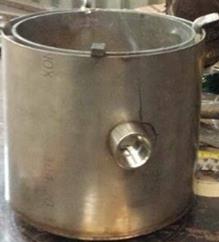 Figura 1.- Recipiente de molienda con cámara de enfriamientoMetodología/DesarrolloRecipiente (Heading 2)Las ecuaciones se numerarán de la siguiente manera:Para corroborar que el sistema de molienda de alta energía trabaja adecuadamente extrayendo el calor que se produce durante dicho proceso y mantiene una temperatura baja y estable en el interior de la cámara de molienda. Se emplea la Ecuación 1 que permite encontrar la cantidad de calor que se produce durante el ciclo de trabajo [11].	Q = mC _p  (Tf-Ti )  (J)	donde	m = ρV (kg) 	2Siendo Q la cantidad de calor del proceso en J, Cp el calor específico en J/kg °C, ρ la densidad en kg/m3 y V el volumen en m3. Para obtener Q, se sabe que la temperatura interna de la cámara de molienda es de 22 °C y que posterior a un periodo de molienda de 30 minutos, la temperatura alcanzada es de 70 °C. La Figura 3, esquematiza el recipiente de molienda y contribuye a entender de una manera clara la concepción del diseño de la cámara de enfriamiento del molino.Resultados y DiscusiónEs posible plantear el arreglo del sistema para observar el recorrido que realiza el descenso de temperatura partiendo de la Figura 3, como se muestra a continuación:Figura 2.- Recorrido de la temperaturaLa Figura 2 ejemplifica el descenso de la temperatura inicial Ti hasta llegar a la temperatura externa Te y como va atravesando los distintos materiales por medio de la conducción y convección. La siguiente Tabla presenta el material correspondiente a cada bloque (B1, B2 y B3) así como la temperatura inicial Ti y temperatura final Tf de cada uno.Tabla 2.- Titulos de columnasConclusiones Durante la elaboración de este trabajado ha quedado establecida la importancia de mantener una temperatura baja y estable durante el proceso de molienda por aleación mecánica ya que los motivos primordiales han sido expuestos. La realización del análisis analítico de la extracción de calor demuestra que la cámara de enfriamiento cuenta con la capacidad de desplazar el calor del interior de la cámara de molienda hacia el exterior de molino de bolas de alta energía adecuadamente evitado un incremento abrupto de la temperatura interna durante la operación del molino. Para observar paso a paso cómo se desarrolla este fenómeno de disminución de temperatura, se hace uso de los mecanismos de transferencia de calor denominados conducción y convección. A través de ellos es posible hallar los valores en cada parte del sistema que se está estudiando. No obstante, es importante aclarar que, por las dimensiones del molino de bolas, las pérdidas se consideran menores y es posible descartarlas. Así se puede observar en cada punto del molino como se presenta el decremento de temperatura iniciando con 70 °C y llegando a 47.37 °C. Demostrando la utilidad de la cámara de enfriamiento.Agradecimientos (Heading 5)Los autores agradecen …….. por el apoyo brindadoReferenciasLas referencias citadas en el artículo serán numeradas en corchetes en orden de aparición en el texto del artículo y en el apartado de referencia se Angulo Serrano, A., Quinjandria Briceño, D. y Alvarado-Menacho, S., Rehabiliotación integral de un paciente con reabsorción  ósea horizontal, mediante regeneración ósea guiada simultanéa a la colocación de implantes, Revista Estomatologica Herediana, Vol. 28, No. 2, pp 115-124, 2021.Velasco Ortega, E., Monsave Guil, L.  y Ji,énez Guerra, A., Dental implant treatment in elderly patients, Avances en Odontoestomatología, Vol. 31, No. 3, pp 217-229, 2015.Posición del textoTipo tamañoTime Román AparienciaTítulo 24 ptsMayúscula al inicio de la fraseNombre de los autores11 ptsAfiliación de los autores, texto en tablas y figuras, referencias, título de figuras.  8 ptsResumen, Abstract, palabras clave, keywords  9 ptsNegritaTexto del cuerpo principal, ecuaciones10 ptsTítulos de Sección 10 ptsMinúsculasSubtítulos10 ptsitálicaTítulos de Tablas   8 ptsMinúsculasTítulosTítulos de columnas Títulos de columnas Títulos de columnas TítulosSubtítuloSubtítuloSubtítulocopydatos